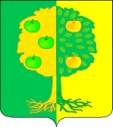 СОВЕТмуниципального образования Мичуринское сельское поселениеДинского районаРЕШЕНИЕот 27.10.2022 		№ 190-36/4поселок АгрономО передаче муниципального имущества в безвозмездное пользование          Руководствуясь Гражданским Кодексом Российской Федерации, Федеральными законами от 06.10.2003 №131-ФЗ «Об  общих принципах организации местного самоуправления в Российской Федерации», от 07.12.2011 года № 416-ФЗ «О водоснабжении и водоотведении», на основании пункта 8 статьи 17.1 Федерального закона от 26.07.2006г. №135-ФЗ «О защите конкуренции» (в редакции от 02.07.2021г.), постановления администрации Мичуринского сельского поселения Динского района от 27.05.2016 №225 «Об актуализации схем водоотведения Мичуринского сельского поселения Динского района Краснодарского края», на основании договора безвозмездного пользования №6 от 24.02.2011г., заключенного между администрацией муниципального образования Мичуринское сельское поселение Динского района Краснодарского края и   муниципальным обществом с ограниченной ответственностью «Мичуринское ЖКХ», в связи с окончанием монтажа коммунально-бытовой конструкции для создания запаса, регулирования напора и расхода воды (25м3) (Башня Рожновского) зав.№ 122В, полученной из фондов  Министерства топливно-энергетического комплекса и жилищно-коммунального хозяйства Краснодарского края на безвозмездной основе, находящейся в муниципальной собственности Мичуринского сельского поселения, для исполнения полномочий муниципального образования Мичуринское сельское поселение в сфере водоснабжения Совет Мичуринского сельского поселения Динского района РЕШИЛ:1. Передать из казны поселения в безвозмездное пользование муниципальному обществу с ограниченной ответственностью «Мичуринское ЖКХ», учрежденному администрацией Мичуринского сельского поселения для организации в сфере ЖКХ тепло-, водоснабжения, водоотведения на территории муниципального образования  Мичуринское сельское поселение объект водоснабжения, необходимый для осуществления уставной деятельности предприятия согласно приложению (далее – Имущество).2. Признать утратившим силу решение Совета Мичуринского сельского поселения Динского района от 23.12.2021г. №141-25/4 «О передаче муниципального имущества в безвозмездное пользование».3. Поручить администрации Мичуринского сельского поселения (Ивченко): 3.1. оформить договор безвозмездного пользования Имущества сроком на 11 мес.;3.2. передать Имущество МООО «Мичуринское ЖКХ» по акту приема-передачи.4. Рекомендовать МООО «Мичуринское ЖКХ» (Могучая):4.1. принять передаваемое Имущество;4.2. поставить его на забалансовый учет предприятия;4.3. подготовить Имущество к безаварийной работе в процессе эксплуатации.5. Контроль за исполнением настоящего решения возложить на комиссию Совета по финансово-бюджетным, налоговым, имущественным, правовым отношениям (Гавриленко) и администрацию Мичуринского сельского поселения Динского района (Ивченко).6. Настоящее решение вступает в силу  со дня его подписания.Глава Мичуринского сельского поселения 	   	            Е.А. ИвченкоПриложение к решению СоветаМичуринского сельского поселенияДинского районаот 27.10.2022 № 190-36/4Переченьмуниципального имущества – объекта водоснабжения, передаваемого муниципальному обществу с ограниченной ответственностью «Мичуринское ЖКХ» по договору безвозмездного пользования№п/пНаименование имуществаМесто расположения имуществаТехническое состояние  и характеристикаБалансовая стоимость, руб.1.Коммунально-бытовая конструкция для создания запаса, регулирования напора и расхода воды (25м3) (Башня Рожновского) зав.№ 122ВКраснодарский край, Динской район,пос. Кочетинский,ул. Динская, 13аВысота 20 м,объем 25 м3. Состояние нового объекта.1 287 456,00